  САНКТ-ПЕТЕРБУРГСКИЙ ГОСУДАРСТВЕННЫЙ УНИВЕРСИТЕТ  Факультет искусств  Направление 072500 «Дизайн»  Отзыв руководителя на выпускную квалификационную работу студента У Хаоян на тему:  Разработка графической концепции авторского печатного издания для детей «Защита редких видов животных»Научный руководитель: член Союза дизайнеров России,          старший преподаватель кафедры дизайна Лапутенко Юлия ВалерьевнаТема, выбранная У Хаоян является актуальной, так как отвечает современным тенденциям разработки графического сопровождения для проблем, связанных с экологией и защитой животных.Автор ответственно подошел к анализу пред-проектной ситуации и аналогов.  Работа выполнена в соответствии с техническим заданием на проектирование и отвечает данным пред-проектного исследования. При разработке проекта продемонстрирован творческий подход дизайнера-графика в создании авторской графики для проекта, продемонстрировано аналитическое мышление. Работа велась в соответствии с календарным графиком, автор принимал во внимание рекомендации преподавателя.Принципиальные решения и концепция в квалификационной работе У Хаоян обоснованы. Работа имеет перспективы для дальнейшего развития и практического внедрения.На основании вышеизложенного считаю, что студентка У Хаоян выполнила выпускную квалификационную работу и достойна присвоения степени магистра дизайна по направлению «Дизайн», профиль «Графический дизайн»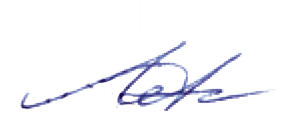 Ст.  преподаватель кафедры дизайна                                                             Ю.В. Лапутенко